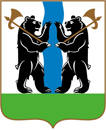 АДМИНИСТРАЦИЯ ЯРОСЛАВСКОГО МУНИЦИПАЛЬНОГО РАЙОНАП О С Т А Н О В Л Е Н И Е25.07.2019                                                                    № 1356О проведении районного конкурса техников искусственного осеменения коровВ целях повышения квалификации работников молочных ферм, распространения передовых приемов искусственного осеменения коров, пропаганды профессионального мастерства и опыта работы лучших сельскохозяйственных предприятий Ярославского муниципального района, Администрация района п о с т а н о в л я е т:1. Провести 16 августа 2019 года на производственных площадях ООО «Племзавод Родина» районный конкурс техников искусственного осеменения коров.2. Утвердить Положение о районном конкурсе техников искусственного осеменения коров (прилагается).3.Создать Комиссию районного конкурса техников искусственного осеменения коров и утвердить ее состав (прилагается).4.Премирование по итогам районного конкурса техников искусственного осеменения коров осуществить в соответствии с Положением о районном конкурсе техников искусственного осеменения коров.5.Управлению финансов и социально-экономического развития Администрации ЯМР  выделить денежные средства для проведения районного конкурса техников искусственного осеменения коров в сумме 50000 рублей из средств, предусмотренных программой «Развитие агропромышленного комплекса Ярославского муниципального района на 2015-2019 годы».6.Отделу бухгалтерского учета Администрации Ярославского муниципального района  осуществить финансирование конкурса техников искусственного осеменения коров в соответствии с утвержденной сметой расходов на его проведение (прилагается) путем перечисления денежных средств на расчетные счета соответствующих сельскохозяйственных предприятий.7. Опубликовать постановление в газете «Ярославский агрокурьер».8. Контроль за исполнением постановления оставляю за собой.9. Постановление вступает в силу со дня его официального опубликования.Глава Ярославского муниципального района 	Н.В. ЗолотниковУТВЕРЖДЕНО постановлениемАдминистрации ЯМРот 25.07.2019 № 1356Положение о проведении районного конкурса техников искусственного осеменения коров1. Районный конкурс техников искусственного осеменения коров (далее - Конкурс) организуется и проводится в целях совершенствования профессионального мастерства, пропаганды и внедрения в отрасль передовых приемов и методов, повышающих эффективность производства и качество работы с использованием современных технологий.Организация и проведение Конкурса осуществляется управлением развития агропромышленного комплекса, экологии и природопользования Администрации Ярославского муниципального района.2. В Конкурсе принимают участие лучшие техники искусственного осеменения коров сельскохозяйственных предприятий Ярославского муниципального района.3.Конкурс проводится на производственных площадях одного из ведущих сельскохозяйственных предприятий Ярославского муниципального района.4. Для подготовки и проведения Конкурса постановлением Администрации Ярославского муниципального района создается комиссия в составе не более 5 человек из представителей управления развития агропромышленного комплекса, экологии и природопользования Администрации Ярославского муниципального района, департамента агропромышленного комплекса и потребительского рынка Ярославской области, сельскохозяйственных предприятий Ярославского муниципального района, которая:- формирует судейскую комиссию из числа специалистов департамента агропромышленного комплекса и потребительского рынка Ярославской области, управления развития агропромышленного комплекса, экологии и природопользования Администрации Ярославского муниципального района, специалистов ведущих сельскохозяйственных предприятий Ярославского муниципального района;- определяет количественный состав участников Конкурса;- осуществляет организационные мероприятия по проведению Конкурса;-разрабатывает индивидуальные учетные листы для оценки работы участников Конкурса;- подводит итоги Конкурса по материалам, представленным судейской комиссией и утверждает протокол результатов Конкурса.5. Работа участников Конкурса оценивается судейской комиссией по индивидуальным учетным листам.6. В ходе Конкурса оценивается мастерство участников Конкурса в выполнении следующих практических работ по искусственному осеменению коров: подготовка к работе;размораживание и оценка спермы;осеменение коров.В ходе Конкурса также проверяются теоретические знания участников Конкурса.7. Участники Конкурса, получившие по результатам выступлений наибольшее количество баллов, признаются победителями и награждаются денежными премиями:за 1 место – 9 000 рублейза 2 место – 8 000 рублейза 3 место – 7 000 рублей8.Участники, наиболее отличившиеся в ходе конкурса, но не занявшие призовых мест, награждаются поощрительными денежными премиями в размере 1000 рублей.9. Сельскохозяйственное предприятие, принявшее активное участие в подготовке и проведении конкурса, поощряется премией в размере не более 15 000 рублей.        УТВЕРЖДЕН        постановлением        Администрации ЯМР                                                                                 от 25.07.2019 № 1356Состав Комиссии районного конкурсатехников искусственного осеменения коров    УТВЕРЖДЕНА    постановлением    Администрации ЯМР                                                                             от 25.07.2019 № 1356Сметарасходов на проведение районного конкурса техников искусственного осеменения коров-начальник управления развития АПК, экологии и природопользования Администрации Ярославского муниципального района, председатель Комиссии;-начальник производственно-хозяйственного отдела управления развития АПК, экологии и природопользования Администрации Ярославского муниципального района, секретарь Комиссии;Члены Комиссии:Члены Комиссии:Члены Комиссии:-заместитель генерального директора по животноводству сельскохозяйственного предприятия ООО «Племзавод Родина» (по согласованию);-начальник отдела маркетинга, реализации и искусственного осеменения ОАО «Ярославское» по племенной работе(по согласованию);-консультант комитета по развитию отраслей сельского хозяйства и внедрению прогрессивных технологий департамента агропромышленного комплекса и потребительского рынка Ярославской области (по согласованию).№ п/пСтатьи расходовСумма(рублей)1.Премия участникам конкурса,занявшим призовые места:за 1 место9000за 2 место8000за 3 место70002.Поощрительная премия участникам конкурса, не занявшим призовые места, в равном размере110003.Премия ООО «Племзавод Родина» за активное участие в подготовке и проведении конкурса15000Итого:50000